Appendix tables and figuresAppendix Figure A.1: An illustration of example patient trajectories, and the impact of the observational period per patient Example: Patient 1 does not have any observed outcomes before or during their observation period, but has events afterwards, indicating that the milestones captured in the data would accurately reflect the patient’s progression. Patient 2 has initial and subsequent documentation of LOA during their observation period, also indicating that the milestones captured in the data would accurately reflect the patient’s progression. Patient 3 has initial documentation of respiratory involvement as well as subsequent events of respiratory involvement and LOA during their observation period, but the initial documentation of LOA occurred before the observation period, indicating that the data would accurately capture the age at respiratory involvement, but overestimate the age at LOA. 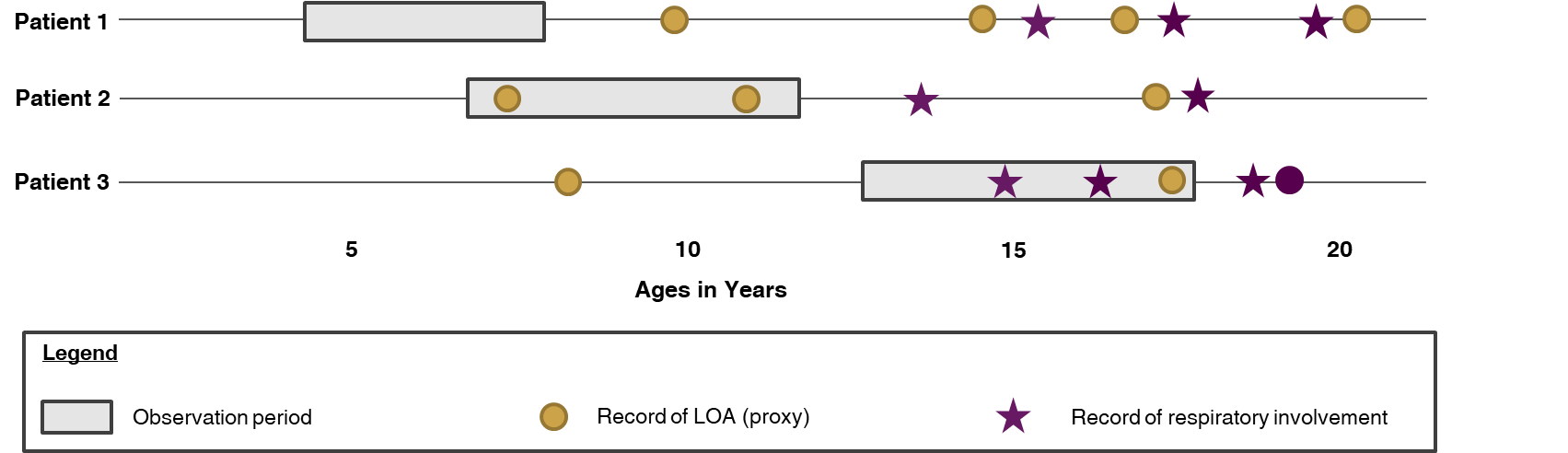 Abbreviations: LOA = loss of ambulationAppendix Figure A.2: Corticosteroid use by age at cohort entryProportion of patients with any CS use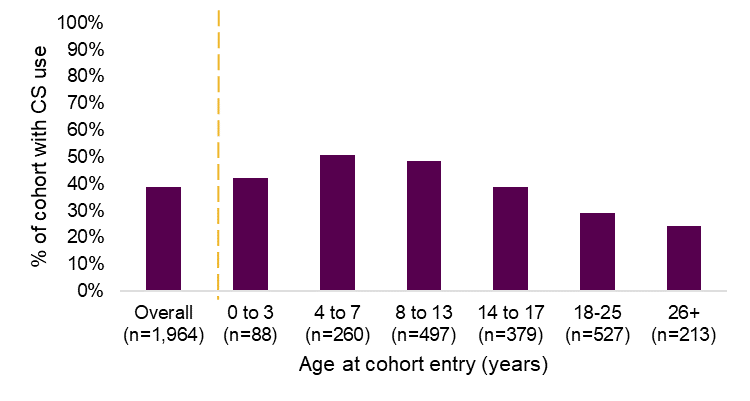 Mean proportion of days covered by corticosteroid use, upon initiation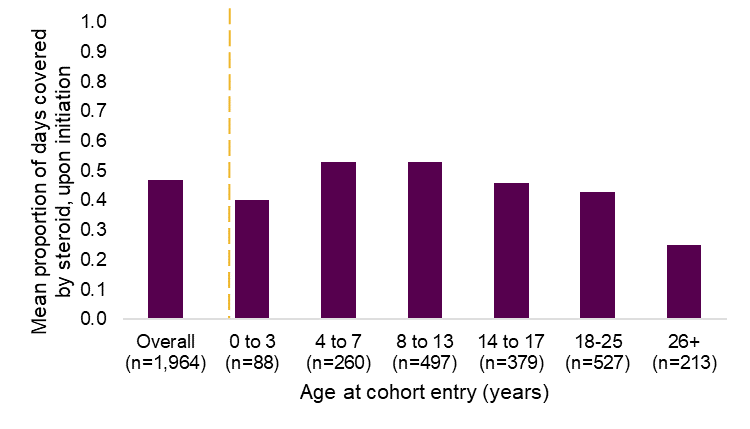 Appendix Table A.1: ICD-9-CM, ICD-10-CM, and HCPCS codes for exclusion criteriaAbbreviations: CPT = Current Procedural Terminology; HCPCS=Healthcare Common Procedure Coding System; ICD-9-CM = International Classification of Diseases, Ninth Revision, Clinical Modification; ICD-10-CM = International Classification of Diseases, Tenth Revision, Clinical Modification; ICD-10-PCS = International Classification of Disease, 10th revision, Procedure Classification System; NDC = National Drug CodeAppendix Table A.1: ICD-9-CM, ICD-10-CM, and procedural codes to identify key clinical milestones and comorbidities of interestNote: As records of clinical milestones were not always available in the databases, proxy milestones were used where necessary (e.g. using wheelchair codes to identify likely loss of ambulation).[44]Abbreviations: CPT = Current Procedural Terminology; HCPCS=Healthcare Common Procedure Coding System; ICD-9-CM = International Classification of Diseases, Ninth Revision, Clinical Modification; ICD-10-CM = International Classification of Diseases, Tenth Revision, Clinical Modification; ICD-10-PCS = International Classification of Disease, 10th revision, Procedure Classification System; NDC = National Drug Code.Appendix Table A.3: Comparing outcomes between the DMD cohort definitions used in the primary analysis and sensitivity analyses* ≥2 claims for any of the following: myoneural disorder (358.x or G70.x), Guillain-Barre syndrome (357.0 or G61.0), or hereditary motor and sensory neuropathy (356.2 or G60.0)
Abbreviations: IQR = interquartile range, LOA = loss of ambulationKey clinical outcomeCode typeCodesAssisted ventilationICD-9-CMV46.11-V46.14Procedure: 93.90, 96.70, 96.71, 96.72ICD-10-CMZ99.11, Z99.12, J95.850ICD-10-PCS5A09357, 5A09358, 5A09359, 5A0935B, 5A0935Z, 5A09457, 5A09458, 5A09459, 5A0945B, 5A0945Z, 5A09557, 5A09558, 5A09559, 5A0955B, 5A0955Z, 5A19054, 5A1935Z, 5A1945Z, 5A1955ZCPT94002-94005, 94656, 94657, 99504, 94660, 94662HCPCSA4611-A4613 (battery)E0463, E0464 (volume control or negative pressure, stationary or portable)E0465-E0466 (home, any type, used with non-invasive interface)E0470-E0471 (respiratory assist device) Tracheostomy*ICD-9-CM519.00, 519.01, 519.02, 519.09, V440, V550Procedure: 31.1, 31.21, 31.29, 31.74, 31.72, 31.73, 97.37, 96.55, 97.23ICD-10-CMZ93.0, Z43.0, J95.00, J95.01, J95.02, J95.03, J95.04, J95.09ICD-10-PCS0B21XFZ, 0BP100Z, 0BP102Z, 0BP107Z, 0BP10CZ, 0BP10DZ, 0BP10FZ, 0BP10JZ, 0BP10KZ, 0BP1XFZ, 0B110F4, 0B110Z4, 0B113F4, 0B113Z4, 0B114F4, 0B114Z4CPT31600, 31601, 31603, 31605, 31610, 31613, 31614, 31820, 31825, 31830HCPCSA4623, A4625, A4626, A4629, A7501-A7509, A7520, A7521, A7522, A7523- A7527, E0450, E0463, E0465, E0472, L8501, S8189Leg/ankle and foot/toe surgery (used for exclusion criteria only)CPT27870, 27871, 29891, 29892, 29894, 29895, 29897, 29898, 29899, 27613, 27614, 27615, 27616, 27618, 27619, 27620, 27625, 27626, 27630, 27632, 27634, 27635, 27637, 27638, 27640, 27641, 27645, 27646, 27647, 27750, 27756, 27758, 27759, 27760, 27766, 27769, 27780, 27784, 27786, 27792, 27808, 27814, 27816, 27822, 27823, 27824, 27826, 27827, 27828, 27829, 27832, 27846, 27848, 27600, 27601, 27602, 27603, 27604, 27605, 27606, 27607, 27610, 27612, 27648, 27752, 27762, 27781, 27788, 27810, 27818, 27825, 27830, 27831, 27840, 27842, 29581, 27650, 27652, 27654, 27656, 27658, 27659, 27664, 27665, 27675, 27676, 27680, 27681, 27685, 27686, 27687, 27690, 27691, 27692, 27695, 27696, 27698, 27700, 27702, 27703, 27704, 27705, 27707, 27709, 27712, 27715, 27720, 27722, 27724, 27725, 27726, 27727, 27730, 27732, 27734, 27740, 27742, 27745, 28705, 28715, 28725, 28730, 28735, 28737, 28740, 28750, 28755, 28760, 29904, 29905, 29906, 29907, 28039, 28041, 28043, 28045, 28046, 28047, 28050, 28052, 28054, 28060, 28062, 28070, 28072, 28080, 28086, 28088, 28090, 28092, 28100, 28102, 28103, 28104, 28106, 28107, 28108, 28110, 28111, 28112, 28113, 28114, 28116, 28118, 28119, 28120, 28122, 28124, 28126, 28130, 28140, 28150, 28153, 28160, 28171, 28173, 28175, 28400, 28406, 28415, 28420, 28430, 28436, 28445, 28450, 28456, 28465, 28470, 28476, 28485, 28490, 28496, 28505, 28510, 28525, 28530, 28531, 28546, 28555, 28576, 28585, 28606, 28615, 28636, 28645, 28666, 28675, 28001, 28002, 28003, 28005, 28008, 28010, 28011, 28020, 28022, 28024, 28035, 28055, 28405, 28435, 28455, 28475, 28495, 28515, 28540, 28545, 28570, 28575, 28600, 28605, 28630, 28635, 28660, 28665, 20696, 20697, 28200, 28202, 28208, 28210, 28220, 28222, 28225, 28226, 28230, 28232, 28234, 28238, 28240, 28250, 28260, 28261, 28262, 28264, 28270, 28272, 28280, 28285, 28286, 28288, 28290, 28292, 28293, 28294, 28296, 28297, 28298, 28299, 28300, 28302, 28304, 28305, 28306, 28307, 28308, 28309, 28310, 28312, 28313, 28315, 28320, 28322, 28340, 28341, 28344, 28345, 28360Ankle foot orthosisHCPCSL1900, L1902, L1904, L1906, L1907, L1910, L1920, L1930, L1932, L1940, L1945, L1950, L1951, L1971Manual wheelchairsICD-9-CMV46.3, V53.8ICD-10-CMZ46.89, Z99.3ICD-10-PCSF01ZFEZ, F01ZFFZ, F01ZFUZ, F01ZFZZ, F07Z4DZ, F07Z4EZ, F07Z4FZ, F07Z4UZ, F07Z4YZ, F07Z4ZZ, F0FZ6EZ, F0FZ6FZ, F0FZ6UZ, F0FZ6ZZCPT97542HCPCSE1088, E1130, E1140, E1150, E1160, E1161, E1240, E1250, E1260, E1270, K0001-K0009, K0015, K0017- K0020, K0037-K0047, K0050-K0053, K0056, K0065, K0069-K0073, K0077, K0105, K0195, K0669, E1020, E1028- E1031, E1035-E1039, E1050, E1060, E1070, E1083-E1087, E1089, E1090, E1092, E1093, E1100, E1110, E1170, E1171, E1172, E1180, E1190, E1195, E1200, E1220-E1229, E1231-E1238, E1240, E1250, E1260, E1270, E1280, E1285, E1290, E1295-E1298, E0950, E0951, E0952, E0955- E0961, E0966-E0971, E0973, E0974, E0978, E0980-E0982, E0985, E0988, E0990, E0992, E0994, E0995, E1009, E1011, E1014, E1015, E1017, K0108, E2213, E2607, E2620, E2624Power-assist wheelchairHCPCSE0986Motorized wheelchairsHCPCSK0010-K0014, K0098, E0983, E0984, E1002-E1010, E1012, E1016, E1018, E1239, E2300, E2301, E2310-E2313, K0861, E2321-E2331, E2340-E2343, E2351, E2358-E2378, E2381-E2392, E2394-E2397, K0813-K0816, K0820-K0831, K0835-K0843, K0848-K0864, K0868-K0871, K0877-K0880, K0884-K0886, K0890, K0891, K0898, K0899Key clinical milestonesContributing diagnoses/ milestonesCode typeCodesLoss of ambulationManual wheelchairsICD-9-CMV46.3, V53,8ICD-10-CMZ46.9, Z99.3ICD-10-PCSF01ZFEZ, F01ZFFZ, F01ZFUZ, F01ZFZZ, F07Z4DZ, F07Z4EZ, F07Z4FZ, F07Z4UZ, F07Z4YZ, F07Z4ZZ, F0FZ6EZ, F0FZ6FZ, F0FZ6UZ, F0FZ6ZZCPT97542HCPCSE1088, E1130, E1140, E1150, E1160, E1161, E1240, E1250, E1260, E1270, K0001-K0009, K0015, K0017- K0020, K0037-K0047, K0050-K0053, K0056, K0065, K0069-K0073, K0077, K0105, K0195, K0669, E1020, E1028- E1031, E1035-E1039, E1050, E1060, E1070, E1083-E1087, E1089, E1090, E1092, E1093, E1100, E1110, E1170, E1171, E1172, E1180, E1190, E1195, E1200, E1220-E1229, E1231-E1238, E1240, E1250, E1260, E1270, E1280, E1285, E1290, E1295-E1298, E0950, E0951, E0952, E0955- E0961, E0966-E0971, E0973, E0974, E0978, E0980-E0982, E0985, E0988, E0990, E0992, E0994, E0995, E1009, E1011, E1014, E1015, E1017, K0108, E2213, E2607, E2620, E2624Power-assist wheelchairHCPCSE0986ScooterHCPCSE1230, K0800, K0801, K0802, K0806, K0807, K0808, K0812Motorized wheelchairsHCPCSK0010-K0014, K0098, E0983, E0984, E1002-E1010, E1012, E1016, E1018, E1239, E2300, E2301, E2310-E2313, K0861, E2321-E2331, E2340-E2343, E2351, E2358-E2378, E2381-E2392, E2394-E2397, K0813-K0816, K0820-K0831, K0835-K0843, K0848-K0864, K0868-K0871, K0877-K0880, K0884-K0886, K0890, K0891, K0898, K0899ScoliosisScoliosis/spinal surgery*ICD-9-CM737.3x, 737.4, V54.9, V53.7Procedure: 81.62, 81.6, 81.6, 84.5, 84.5ICD-10-CMM41.x, Z47.8ICD-10-PCS0RGxxx, 0SGxxxCPT*22800, 22802, 22804, 22806, 22808, 22810, 22812HCPCSE0744, L1000-L1499Respiratory involvementRespiratory failureICD-9-CM518.8, 518.8, 518.8ICD-10-CMJ96Pulmonary managementHCPCSA7034, A7035, A7037, A7038Tracheostomy*ICD-9-CM519.0, 519.0, 519.0, 519.1, V440, V550Procedure: 31.1, 31.21, 31.3, 31.74, 31.7, 31.7, 97.4, 96.6, 97.2ICD-10-CMZ93.0, Z43.0, J95.0, J95.0, J95.0, J95.0, J95.0, J95.1ICD-10-PCS0B21XFZ, 0BP100Z, 0BP102Z, 0BP107Z, 0BP10CZ, 0BP10DZ, 0BP10FZ, 0BP10JZ, 0BP10KZ, 0BP1XFZ, 0B110F4, 0B110Z4, 0B113F4, 0B113Z4, 0B114F4, 0B114Z4CPT31600, 31601, 31603, 31605, 31610, 31613, 31614, 31820, 31825, 31830HCPCSA4623, A4625, A4626, A4629, A7501-A7509, A7520, A7521, A7522, A7523- A7527, E0450, E0463, E0465, E0472, L8501, S8189Assisted ventilationICD-9-CMV46.11-V46.1Procedure: 93.9, 96.7, 96.7, 96.7ICD-10-CMZ99.11, Z99.12, J95.90ICD-10-PCS5A09357, 5A09358, 5A09359, 5A0935B, 5A0935Z, 5A09457, 5A09458, 5A09459, 5A0945B, 5A0945Z, 5A09557, 5A09558, 5A09559, 5A0955B, 5A0955Z, 5A19054, 5A1935Z, 5A1945Z, 5A1955ZCPT94002-94005, 94656, 94657, 99504, 94660, 94662HCPCSA4611-A4613 (battery)E0463, E0464 (volume control or negative pressure, stationary or portable)E0465-E0466 (home, any type, used with non-invasive interface)E0470-E0471 (respiratory assist device) CardiomyopathyCardiomyopathyICD-9-CM425.xICD-10-CMI42.xNDCACE inhibitors, ARBs, beta blockers, diuretics (spironolactone or eplerenone)Heart failureICD-9-CM428.xICD-10-CMI50Neurologic/neuropsychiatric involvementBehavioral disordersICD-9-CM312ICD-10-CMF63, F91Learning disabilitiesICD-9-CM315, 317-319ICD-10-CMR48, F81, F70-F79Neuropsychologist testingCPT96105, 96125, 96110, 96112, 96113, 96127, 96116, 96118, 96119, 96121, 96130-96133, 96136-96139, 96146Hyperkinetic syndrome of childhood (incl. ADHD)ICD-9-CM314.0xICD-10-CMF90Pervasive development disorderICD-9-CM299ICD-10-CMF84ComorbiditiesComorbiditiesComorbiditiesComorbiditiesAnxiety, dissociative or somatoform Anxiety, dissociative or somatoform ICD-9-CM300.0 or 300.3Anxiety, dissociative or somatoform Anxiety, dissociative or somatoform ICD-10-CMF41 or F42Respiratory infectious diseasesRespiratory infectious diseasesICD-9-CM46x, 48xRespiratory infectious diseasesRespiratory infectious diseasesICD-10-CMJ0x, J1x, J2xDepressionDepressionICD-9-CM296.2, 296.3, 311.xDepressionDepressionICD-10-CMF32, F33EpilepsyEpilepsyICD-9-CM345EpilepsyEpilepsyICD-10-CMG40AsthmaAsthmaICD-9-CM493AsthmaAsthmaICD-10-CMJ45OsteoporosisOsteoporosisICD-9-CM733.0OsteoporosisOsteoporosisICD-10-CMM80, M81OsteoporosisOsteoporosisNDCsAll NDCs for bisphosphonatesFracture Fracture ICD-9-CM733.1, 733.9-733.98, 800-829, E887Fracture Fracture ICD-10-CMM84.4, M84.3, S02, S12, S22, S32, S42, S52, S62, S72, S82, S92Type 2 diabetes mellitusType 2 diabetes mellitusICD-9-CM250.x0, 250.x2Type 2 diabetes mellitusType 2 diabetes mellitusICD-10-CME11.xCystic fibrosisCystic fibrosisICD-9-CM277.0x Cystic fibrosisCystic fibrosisICD-10-CME84.xPrimary analysis cohort
(n=1,964)Sensitivity analyses cohorts varying DMD cohort definitionsSensitivity analyses cohorts varying DMD cohort definitionsSensitivity analyses cohorts varying DMD cohort definitionsPrimary analysis cohort
(n=1,964)<18 years old at index(n=1,224)≥1 diagnosis from a specialist 
(n=1,721)Excluding those with other conditions*
(n=1,867)Median (IQR) duration of follow-up (years) per person1.9 (1.0 to 3.6)2 (1.0 to 3.6)2.1 (1.1 to 3.7)1.9 (1.0 to 3.6)Age at index, median (IQR)15 (9 to 21)11 (7 to 14)15 (9 to 20)15 (9 to 21)Treatment over the period% ever- treated with CS762 (38.8%)557 (45.5%)713 (41.4%)731 (39.2%)Median (IQR) Elixhauser1 (0 to 3)1 (0 to 3)2 (0 to 3)1 (0 to 3)Record of key clinical milestones, n(%)LOA/need for a wheelchair  888 (45.2%)539 (44.0%)791 (46.0%)821 (44.0%)Onset of respiratory involvement672 (34.2%)300 (24.5%)592 (34.4%)615 (32.9%)Onset of cardiomyopathy893 (45.5%)496 (40.5%)831 (48.3%)852 (45.6%)Diagnosis of scoliosis 580 (29.5%)403 (32.9%)520 (30.2%)525 (28.1%)Neurologic/neuropsychiatric involvement525 (26.7%)440 (35.9%)480 (27.9%)495 (26.5%)Median (IQR) age at record of key clinical milestonesLOA/need for a wheelchair  16 (12 to 22)13 (10 to 16)16 (12 to 21)16 (12 to 22)Onset of respiratory involvement19 (15 to 24)14 (11 to 16)19 (15 to 23)19 (15 to 24)Onset of cardiomyopathy17 (13 to 22)13 (10 to 16)17 (13 to 21.5)17 (13 to 22)Diagnosis of scoliosis 16 (12 to 20)14 (11 to 16)16 (12 to 20)16 (12 to 20)Neurologic/neuropsychiatric involvement11 (8 to 16)10 (7 to 14)11 (8 to 16)11 (8 to 16)